PRZEDSZKOLE  PUBLICZNE NR 19  Z ODDZIAŁAMI INTEGRACYJNYMI W RADOMIU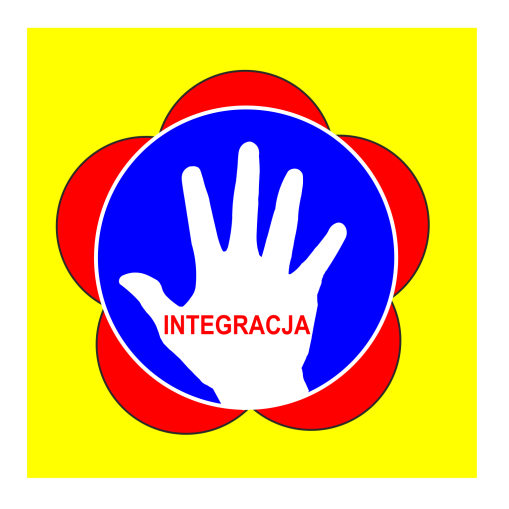 ul. Batalionów Chłopskich 1826 – 600 Radomtel./fax: 48 331 – 00 – 66e-mail: poczta@pp19.radom.plwww.przedszkole19.radom.plPrzedszkole Publiczne nr 19 z Oddziałami Integracyjnymi w Radomiuzaprasza do udziału w V edycji ogólnopolskiego konkursu plastycznego pt.: „MALUCHY, ŚREDNIAKI I STARSZAKI TO BEZPIECZNE PRZEDSZKOLAKI” 
pod honorowym patronatem Prezydenta Miasta RadomiaCele konkursu:dążenie do ograniczenia ilości niebezpiecznych zdarzeń z udziałem dziecirozwijanie inwencji twórczej dzieci poprzez poszukiwanie różnorodnych rozwiązań plastycznychRegulamin konkursu:Konkurs skierowany jest do dzieci w wieku 3-6 lat oraz dzieci z niepełnosprawnością powyżej wymienionego wieku objętych edukacją przedszkolną.Kryteria oceny prac: samodzielność, estetyka, walory artystyczne, zgodność z tematem.Prace należy wykonać w formacie A4, dowolną techniką plastyczną (płaską). Z jednej placówki przedszkolnej mogą wpłynąć maksymalnie 3 prace w następujących kateroriach wiekowych: dzieci 3-4-letnie oraz dzieci 5-6-letnie.Praca powinna być zaopatrzona w metryczkę z wydrukiem komputerowym i zawierać: imię i nazwisko oraz wiek dziecka, dokładny adres i numer telefonu placówki, imię i nazwisko nauczyciela. Prace należy przesyłać do dn. 31.05.2023 r. na adres: PRZEDSZKOLE  PUBLICZNE NR 19  Z ODDZIAŁAMI INTEGRACYJNYMIul. Batalionów Chłopskich 1826 – 600 Radom dopiskiem „Konkurs”Rozstrzygnięcie konkursu nastąpi dnia 07.06.2023 r. Wyniki będą ogłoszone na stronach internetowych: www.przedszkole19.radom.pl, www.blizejprzedszkola.pl.Laureatów konkursu wyłoni komisja powołana przez organizatorów. Dyplomy i upominki będą przesłane pocztą.Przystąpienie do konkursu jest jednoznaczne z zapoznaniem się oraz zaakceptowaniem zamieszczonej poniżej klauzuli informacyjnej z zakresu ochrony danych osobowych.Treść klauzuli:Zgodnie z art. 13 ogólnego rozporządzenia o ochronie danych osobowych z dnia 27 kwietnia 2016 r.(Dz. Urz. UE L 119 z 04.05.2016) informuję, iż:administratorem danych osobowych jest Przedszkole Publiczne nr 19 z Oddziałami Integracyjnymi, ul. Batalionów Chłopskich 18, 26 – 600 Radomkontakt z Inspektorem Ochrony Danych – bodo.radom@gmail.comdane osobowe przetwarzane będą w celu uczestnictwa w Konkursie na podstawie Art. 6 ust. 1 lit. a ogólnego rozporządzenia o ochronie danych osobowych z dnia 27 kwietnia 2016 r.każdy posiada prawo do żądania od administratora dostępu do danych osobowych, prawo do ich sprostowania usunięcia lub ograniczenia, przetwarzania, prawo do cofnięcia zgody oraz prawo do przenoszenia danychpodanie danych osobowych jest dobrowolne, jednakże niepodanie danych może skutkować niemożliwością uczestnictwa w KonkursieJednocześnie zgodnie z art.6 ust.1 lit. a ogólnego rozporządzenia o ochronie danych osobowych z dnia 27 kwietnia 2016 r. wyrażam zgodę na przetwarzanie moich danych osobowych w celu uczestnictwa w Konkursie.

Zgodnie z art.6 ust.1 lit. a ogólnego rozporządzenia o ochronie danych osobowych z dnia 27 kwietnia 2016 r. wyrażam zgodę na przetwarzanie moich danych osobowych wizerunkowych do budowania pozytywnego wizerunku Administratora w przestrzeni publicznej i w mediach.